Regulamin rekrutacji i uczestnictwa w Projekcie„Nawigatorzy wiedzy”§ 1. Postanowienia ogólne1. Niniejszy regulamin określa warunki uczestnictwa w projekcie „Kapitanowie życia” realizowanym przez Akademię Marynarki Wojennej im. Bohaterów Westerplatte w Gdyni w ramach Programu Operacyjnego Wiedza Edukacja Rozwój 2014-2020 współfinansowanego ze środków Europejskiego Funduszu Społecznego, Oś Priorytetowa III. Szkolnictwo wyższe dla gospodarki i rozwoju, Działanie 3.1 Kompetencje w szkolnictwie wyższym. § 2. Słownik pojęć1. Użyte w niniejszym Regulaminie pojęcia oznaczają: a) Projekt – „Nawigatorzy wiedzy”; b) Organizator – Akademia Marynarki Wojennej im. Bohaterów Westerplatte,  ul. Śmidowicza 69, 81-127 Gdynia; c) Kandydat – osoba ubiegająca się o zakwalifikowanie do udziału w Projekcie na podstawie zasad ujętych w „Regulaminie rekrutacji i uczestnictwa w projekcie”; d) Beneficjent Ostateczny/Uczestnik – kandydat, który po spełnieniu wymogów regulaminu, został zakwalifikowany do udziału w Projekcie; e) Biuro Projektu – Akademia Marynarki Wojennej im. Bohaterów Westerplatte,  ul. Śmidowicza 69, 81-127 Gdynia, osoba do kontaktów: Anna Mielnicka; f) Regulamin – Regulamin rekrutacji i uczestnictwa w projekcie „Kapitanowie życia”;§ 3. Zakres wsparcia1. Celem głównym projektu jest wzmocnienie kompetencji komunikacyjnych 60 osób (w tym 36 kobiet)  w wieku od 50 roku życia zamieszkujących woj. Pomorskie  w okresie 01.10.2018r.- 31.07.2021 r. 2. W ramach projektu realizowane będą następujące formy wsparcia: 1) badanie kompetencji rozwijanych w projekcie (na początku i końcu projektu), 2) warsztaty komunikacyjne:Autoprezentacja i kreowanie wizerunku (6 dni x 7h)Jak grochem o ścianę. Przełam schemat błędów w komunikacji (6 dni x 7h)Problem? Nie, dziękuje (6 dni x 7h)Senior ponad stresem! (6 dni x 7h)Life-coaching, (6 dni x 7h)Tolerancja nie jest nam obca. Dialog możliwy jest z każdym! (6 dni x 7h)Trening twórczego myślenia (6 dni x 7h)Jestem potrzebny! Wolontariuszem być. (6 dni x 7h)Senior na czasie - umiejętność korzystania z nowych mediów (6 dni x 7h)Mnie nie nabierzesz! (6 dni x 7h)Uczę się z życia i własnej biografii. (3 dni x 7h)szkolenia wyjazdowe:Pamiętam !! Sposoby poprawy pamięci. (3 dni x 7h)Warsztaty z pierwszej pomocy przedmedycznej. (3 dni x 7h)3. Udział w projekcie jest bezpłatny. § 4. Warsztaty1. Warsztaty odbywać się będą w grupach, w których weźmie udział po 10 osób z możliwością przesunięć liczby uczestników pomiędzy poszczególnymi warsztatami. Łącznie projekt jest skierowany do 60 osób.  2. Wszystkie warsztaty organizowane w ramach Projektu będą prowadzone w języku polskim.  3.Zajęcia obywać się będą w Gdyni na terenie Akademii Marynarki Wojennej im. Bohaterów Westerplatte oraz w miejscach niezbędnych do zrealizowania konkretnych form wsparcia.4. O zakwalifikowaniu się do projektu, szczegółowych terminach i miejscach odbywania zajęć uczestnicy będą informowani z odpowiednim wyprzedzeniem (min. 4 dni). 5. Każdy z uczestników otrzyma certyfikat ukończenia każdego z warsztatów wymienionych w § 3 niniejszego Regulaminu.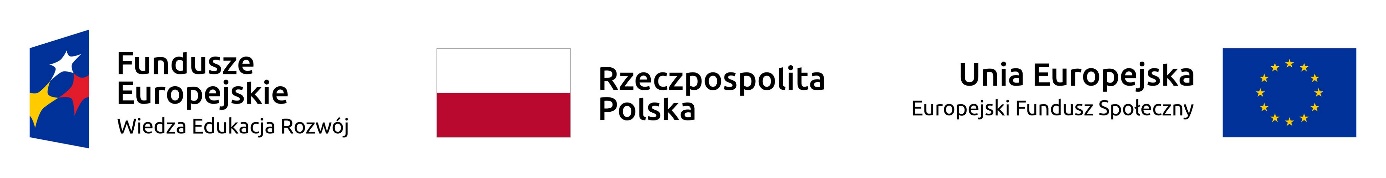 5. Organizator zastrzega sobie możliwość przeniesienia zajęć na inny termin z przyczyn niezależnych od niego. 6. Uczestnicy otrzymają bezpłatnie materiały szkoleniowe. 7. Uczestnik zobowiązany jest do 80% frekwencji na wszystkich zajęciach będących przedmiotem Projektu. W przypadku nieusprawiedliwionej absencji Organizator zastrzega sobie prawo wykreślenia Uczestnika z listy.8. Każdy z uczestników otrzyma certyfikat ukończenia szkoleń wymienionych w § 3 niniejszego Regulaminu . § 5. Rekrutacja Beneficjentów Ostatecznych1. W Projekcie mogą uczestniczyć osoby w wieki od 50 +  z województwa Pomorskiego. 2. O wyborze uczestnika do projektu będzie decydował motyw do zdobywania wiedzy oceniany na podstawie ankiety badającej  motywacje uczestników do udziału w projekcie oraz rozmowy rekrutacyjnej. 3. W przypadku większej liczby chętnych będą oceniane następujące kryteria: zamieszkanie terenów wiejskich 5 pkt.posiadana niepełnosprawność 3 pkt.kolejność zgłoszeńosoby bierne zawodowo lub bezrobotne - 2 pkt.4. Terminy naborów będą każdorazowo ogłaszane na stronie internetowej Akademickiego Biura Karier Akademii Marynarki Wojennej im. Bohaterów Westerplatte.5. W przypadku nie zgłoszenia się wymaganej liczby kandydatów, rekrutacja zostanie przedłużona. Informacja o przedłużeniu rekrutacji dostępna będzie na stronie internetowej Akademickiego Biura Karier Akademii Marynarki Wojennej im. Bohaterów Westerplatte lub w inny sposób. 6. Kwalifikacja uczestników do Projektu odbędzie się poprzez składanie podpisanych dokumentów rekrutacyjnych: Formularza zgłoszeniowego, Oświadczenia Beneficjenta Ostatecznego dot. przetwarzania danych osobowych, 7. Kandydaci mogą dokonywać zgłoszenia osobiście, składając podpisane dokumenty w sekretariacie Biura Projektu, listownie (decyduje data dotarcia dokumentów do sekretariatu Biura Projektu), za pośrednictwem elektronicznego formularza zgłoszeniowego dostępnego na stronie internetowej Akademickiego Biura Karier. Kandydaci zobowiązani są do złożenia kompletu oryginalnych dokumentów – w tym podpisanej Deklaracji uczestnictwa w projekcie – w terminie podanym przez Organizatora, jednak nie później niż w pierwszym dniu uczestnictwa w Projekcie. 8. Oceny złożonych aplikacji dokona Komisja Rekrutacyjna.9. Komisja dokona kwalifikacji do rozmowy rekrutacyjnej na podstawie dokumentów rekrutacyjnych. W przypadku osiągnięcia przez kandydatów tej samej ilości punktów pod uwagę brana będzie kolejność złożenia Formularza (kryterium uzupełniające). 10. Niespełnienie któregokolwiek z warunków formalnych skutkuje odrzuceniem aplikacji. 11. Komisja sporządzi protokół oraz listę osób zakwalifikowanych do projektu, a także listę rezerwową. Listy osób zakwalifikowanych będą dostępne w sekretariacie Biura Projektu. O wynikach rekrutacji kandydaci zostaną także powiadomieni za pośrednictwem poczty elektronicznej lub telefonicznie. 12. Z osobami zakwalifikowanymi do Projektu, po podpisaniu Deklaracji uczestnictwa zostanie podpisana odpowiednia umowa udziału w projekcie.  13. W przypadku rezygnacji lub skreślenia uczestnika z listy osób zakwalifikowanych do Projektu, jego miejsce zajmie pierwsza osoba z listy rezerwowej.  § 6 Obowiązki Uczestnika1. Uczestnik zobowiązuje się uczestniczyć we wszystkich zadeklarowanych zajęciach, akceptując terminy i miejsce, które wyznaczy Organizator. 2. Uczestnik zobowiązany jest do 80% frekwencji na wszystkich zajęciach będących przedmiotem Projektu. W przypadku nieusprawiedliwionej absencji  Organizator  zastrzega  sobie  prawo  wykreślenia  Uczestnika z listy. 3. Uczestnik projektu zobowiązany jest do wzięcia udziału w początkowym i końcowym badaniu kompetencji wiedzy oraz w końcowej pracy grupowej. 4. Uczestnik zobowiązany jest do poddania się badaniom ankietowym w celu monitoringu i ewaluacji Projektu w czasie trwania Projektu i do 12 miesięcy po jego zakończeniu. § 7. Inne postanowienia1. Organizator zastrzega sobie prawo wniesienia zmian do Regulaminu lub wprowadzenia dodatkowych postanowień pomiędzy poszczególnymi edycjami szkoleń i warsztatów. 2. Regulamin wchodzi w życie z dniem 10.10.2018 r. i obowiązuje przez czas trwania Projektu..